Муниципальное образование Кондинский район(Ханты – Мансийский автономный округ – Югра)ГЛАВА КОНДИНСКОГО РАЙОНАПОСТАНОВЛЕНИЕот 25 марта 2013 года							                     №16-ппгт.МеждуреченскийО награжденииРуководствуясь решением Думы Кондинского района от 15 сентября 2011 года № 135 «Об утверждении Положения о почетном звании и наградах Кондинского района», на основании протокола заседания Межведомственной комиссии по наградам от 25 марта 2013 года № 11, представленных документов:Наградить Почетной грамотой главы Кондинского района:За высокий профессионализм, добросовестное выполнение должностных обязанностей и в связи с празднованием 90-летнего юбилея со дня образования  Кондинского района:Лебедеву Татьяну Ивановну – воспитателя муниципального казенного дошкольного образовательного учреждения детский сад «Красная шапочка» № 2, п.Половинка;Нетунаеву Оксану Геннадьевну – заведующего отделом жизнеобеспечения администрация сельского поселения Половинка, п.Половинка;Чеканову Ольгу Вячеславовну – воспитателя муниципального бюджетного общеобразовательного учреждения Половинкинская средняя общеобразовательная школа, п.Половинка.За высокий профессионализм, весомый вклад в развитие и содержание водных путей и в связи с 75-летним юбилеем со дня образования Федерального бюджетного учреждения «Обь-Иртышводпуть»:Захарова Владимира Алексеевича – капитана теплохода «Нырок» Ханты-Мансийского окружного управления водных путей и судоходства-филиала Федерального бюджетного учреждения «Обь-Иртышское государственное бассейновое управление водных путей и судоходства», с.Алтай;Лери Владимира Фомича – капитана теплохода «Кобчик» Ханты-Мансийского окружного управления водных путей и судоходства-филиала Федерального бюджетного учреждения «Обь-Иртышское государственное бассейновое управление водных путей и судоходства», с.Алтай.2. Наградить Благодарственным письмом главы Кондинского района: 2.1. За многолетний добросовестный труд, весомый вклад в развитие и содержание водных путей и в связи с 75-летним юбилеем со дня образования Федерального бюджетного учреждения «Обь-Иртышводпуть»Зарубина Виктора Геннадьевича – моториста теплохода «Соловей» Ханты-Мансийского окружного управления водных путей и судоходства-филиала Федерального бюджетного учреждения «Обь-Иртышское государственное бассейновое управление водных путей и судоходства», с.Болчары.3. Настоящее постановление опубликовать в газете «Кондинский вестник» и разместить на официальном сайте органов местного самоуправления Кондинского района.4. Настоящее постановление вступает в силу после подписания.5. Контроль за выполнением настоящего постановления оставляю                    за собой. Исполняющий обязанности                                                       С.А.Мельникглавы Кондинского района                                                                                                        	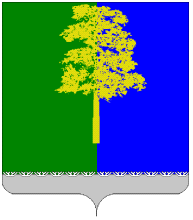 